MIX RÖPLABDA BAJNOKSÁG A Nyíregyházi Egyetem Testnevelés és Sporttudományi Intézet és a Hallgatói Önkormányzati Testület bemutatja: Mix- röplabda bajnokságHelyszín: Nyíregyházi Egyetem, T/3 teremIdőpont: 2022.04.20 – 05.11.Nevezés csak előzetesen Varga Levente : levi990606@gmail.comNevezés feltételei: - Érvényes, aktív hallgatói jogviszonnyal rendelkező nappali és levelezős hallgatók jelentkezhetnek, csapatnév, csapatnévsor, elérhetőség megadásával.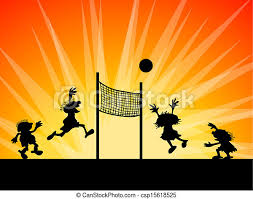 - Játéknapok: hétfő, kedd, szerda 17-20. Kérjük a csapatokat nevezéskor adják meg melyik napokon és időponttól tudnak játszani.- Regisztrációs időszak lejárta után jelentkezést elfogadni nem áll módunkban!Nevezési határidő: 2022.04.14. csütörtök !!! A mérkőzések 2 nyert játszmáig tartanak. A pályán min 3 fő lánynak kell tartózkodni. A verseny lebonyolítása a nevezők létszáma alapján kerül meghatározásra. A NEM testnevelés szakos hallgatók a részvételért játéknaponként 1db  igazolást kapnak az általános testnevelés óra teljesítéséhez!